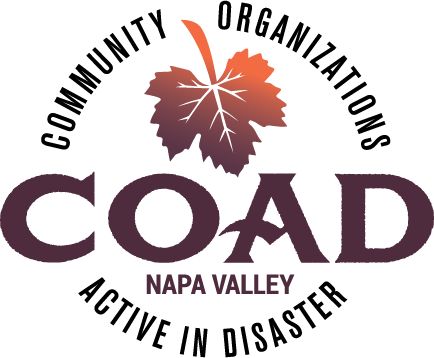 AgendaMeeting Objectives: Presentation of “Communicating with Spanish Speakers During Disaster” GuideUpdates from SubcommitteesCOAD Activation Table-Top Exercise – Beginning Stages  Welcome and Introductions  Presentation of “Communicating with Spanish Speakers During Disaster” Guide – COAD Public Info & Outreach SubcommitteeSubcommittee UpdatesCare, Shelter and Access & Functional Needs Long-Term Recovery GroupCOAD Executive Committee Update New Fiscal Sponsor starting April 1 Executive Committee Vacancy – Call for Nominations Member Updates & Announcements Table-Top Exercise: COAD Activation – Beginning Stages led by Kelle Kroll Group Next Meeting: May 21, 2019 @ 2:00pm-4:00pm